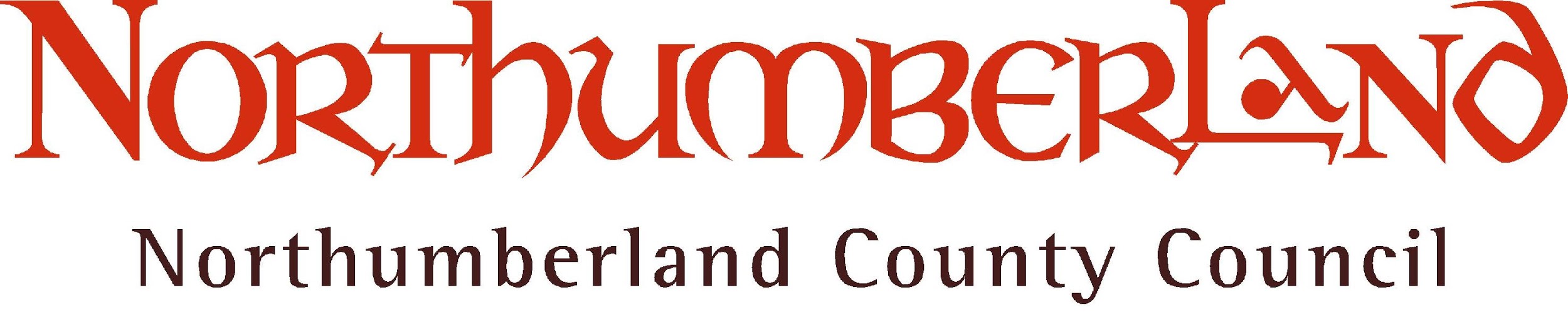 Tender for Licence to trade from a car park operated by Northumberland County Council (“the Council”)Proposed Licence period: 01 April 2017 to 31 March 2020Tender ReturnA Tender is hereby submitted for a Licence to be granted to permit trading from the car park indicated in the Schedule to this return in consideration of the annual sums set out in the Schedule during the period 01 April 2017 to 31 March 2020.I understand that if the Tender is accepted by the Council, I will be required to enter into a formal Licence Agreement with the Council and will be subject to the terms and conditions of such Licence.I understand that if the Tender is accepted by the Council, I will be required to hold a Street Trading Consent for each location.This Tender is submitted by:5	I wish to tender to trade from the car parks indicated in consideration of the annual sums specified:6	I enclose a detailed Risk Assessment for both the public and staff with this Tender:The completed Tender and accompanying documentation must be returned by 12 noon on Friday 3 February 2017 to:Democratic ServicesNorthumberland County CouncilCounty HallMorpethNorthumberlandNE61 2EFThe envelope should be clearly marked in the top left hand corner ‘Tender for Trading in NCC car parks’.Full name and title of applicant:Name of company or trading name (if appropriate):Address:Postcode:Telephone numbers:Work:Home:Mobile:E-mail addressAnnual period/tender sum (£)Annual period/tender sum (£)Annual period/tender sum (£)LocationArticles to be traded01/04/17- 31/03/1801/04/18- 31/03/1901/04/19- 31/03/20Links Road Car Park, BamburghIces, confectionery and soft drinks onlyBeadnell Car Park (Main Parking Area), BeadnellIces, confectionery and soft drinks onlyBeadnell Car Park (Main Parking Area), BeadnellHot and cold food and drinks and confectionery only (NO ices)Castlegate Short Stay Car Park, BerwickIces, confectionery and soft drinks onlyGreens Haven/Sandy Beach Car Park (Magdelene Fields), BerwickIces, confectionery and soft drinks onlyCraster Quarry Car Park, CrasterIces, confectionery and soft drinks onlyCraster Quarry Car Park, CrasterHot and cold food and drinks and confectionery only (NO ices)Chare Ends Car Park, Holy IslandIces, confectionery and soft drinks onlyChare Ends Car Park, Holy IslandFresh fish and shellfish onlyLow Newton Car Park, Low Newton-by-the-SeaIces, hot and cold food and drinks and confectioneryNewton Steads Car Park, High Newton-by-the-SeaIces, hot and cold food and drinks and confectioneryCowhaugh Car Park, RothburyIces, confectionery and soft drinks onlyOld Station Yard Car Park, SeahousesIces, confectionery and soft drinks onlySouth Greenwich Road Car Park, SpittalIces, confectionery and soft drinks only	Risk assessment for public           Risk assessment for staffSigned:[applicant’s signature]Dated: